PROKURATURA OKRĘGOWA
W KATOWICACH2 Wydział ds. Przestępczości Gospodarczej40-042 Katowice, ul. Wita Stwosza 31
centrala:32 251-72-22 *128
fax: 32 133-54-58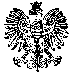              Katowice, dnia 12 stycznia 2022 r.Sygn. 3015-2.Ds.38.2021ZawiadomienieProkuratura Okręgowa w Katowicach 2 Wydział do Spraw Przestępczości Gospodarczej zawiadamia pokrzywdzonych w śledztwie o sygn. 3015-2.Ds.38.2021 (uprzednio VI Ds. 80/14), że postanowieniem z 31 grudnia 2021 r. umorzono śledztwo w sprawie:korupcji gospodarczej pracowników KWK Kazimierz Juliusz w okresie lat 2012 – 2013 w Sosnowcu, to jest o przestępstwo z art. 296a § 1 i 2 k.k. w zw. z art. 12 § 1 k.k. z uwagi na to, że czyn nie zawiera znamion czynu zabronionego, to jest na podstawie art. 17 § 1 pkt 2 k.p.k.faworyzowania wierzycieli KWK Kazimierz Juliusz, w okresie od stycznia do lipca 2014 roku w Sosnowcu, to jest o przestępstwo z art. 302 § 1 k.k. w zw. z art. 12 § 1 k.k. z uwagi na to, że czyn nie zawiera znamion czynu zabronionego, to jest na podstawie art. 17 § 1 pkt 2 k.p.k.pomocnictwa w okresie od końca 2008 roku do listopada 2014 roku w Katowicach, Sosnowcu, Rudzie Śląskiej, do kradzieży oraz paserstwa przez ustalona osobę urządzeń górniczych znacznej wartości na szkodę KWK Wujek, to jest o przestępstwa z art. 278 § 1 k.k. w zw. z art. 294 § 1 k.k. i 291 § 1 k.k. w zw. z art. 294 § 1 k.k. w zw. z art. 12 §1 k.k. przy zast. art. 11 § 2 k.k. w zw. z art. 65 § 1 k.k. z uwagi na to, że osoba podejrzana zmarła, to jest na podstawie art. 17 § 1 pkt 5 k.p.k.